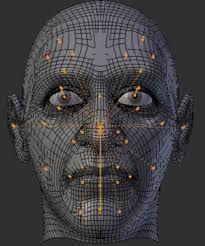 Final Chapter 3 LabDrawing a face using the Graphics Class in Java!!!!Open the Picture class from the M drive in the book classes folder, then save it to your Chapter 2 lab folderStudy the code in the main method. A drawface() method has already been created for youSee if you can figure out how to look at the API (Javadoc) for the Graphics class. Study the different methodsUsing the Graphics class, see how you can creatively construct a face using the various graphics methodsBe sure and use the Color class as well to add interestFinally, see if you can add your name to the bottom right of the image using a method
